CURRICULUM VITAE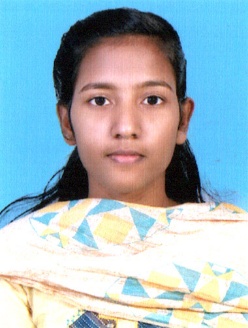 RIYA MOL SABUKunnel (H)Perumpanachy P. O,Changanacherry, KottayamKerala- 686536OBJECTIVES+91 9605357082riyamolsabu9644@gmail.comTo  achieve  a  challenging  position  and  utilize  my  skills  and  talents  for  the upgradation of the organization on par with standards.PROFESSIONAL SUMMARY:I describe myself as the one with good communication skills, a good listener and a sharp observer, as the one who is able to tackle any situations with patience and intelligence and a friendly person who is able to co-ordinate well along with the team members.PERSONAL DETAILSName					:	RIYA MOL SABUDate of Birth	:	19/04/1998Gender	:	FemaleFather Name	:	Sabu DanielNationality	:	IndianMarital Status	:	SingleMother Tongue	:	MalayalamReligion	:	Christian Language Known	:	English, MalayalamEDUCATIONAL QUALIFICATIONExperience5 Months experience in covid 19 second line treatment centre, Thenhipalam(po), Malappuram7 Month experience in Gov Medical College Kottayam     AREASCovid ward and ICUKEY SKILLSAssessing Physical, Psychological and Psychosocial needs of the PatientsEvaluating daily individual patient careMonitoring vital signs of the patientsAdministering drugsMeeting nutritional and elimination needsEmphasis on patient education and the nursing processPERSONAL SKILLSGoal Oriented, Hard Working, Willingness to learn good in problem solving, verbal and Written Communication skills, Team works and Interpersonal relationshipsDECLARATIONI declare that the information and facts state here are true to the best of my knowledge and belief.Place: ChanganacherryDate:								RIYA MOL SABUQualificationSchool/CollegeYear of PassingPercentage of MarksBsc NursingCPAS, INE, SME Regional Centre Chuttipara, Pathanamthitta2019        60%Plus TwoJerusalem Mount H S S, Vakathanam201577%SSLCSt. Peters H S S, Kurumpanadom201379%